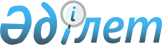 Қазақстан Республикасы Қаржы министрлігінің органдары жүйесінің азаматтық қызметшілері лауазымдарының тізілімін бекіту туралыҚазақстан Республикасы Қаржы министрінің 2015 жылғы 28 желтоқсандағы № 698 бұйрығы. Қазақстан Республикасының Әділет министрлігінде 2016 жылы 2 ақпанда № 12971 болып тіркелді      РҚАО-ның ескертпесі!

      Бұйрық 01.01.2016 ж. бастап қолданысқа енгізіледі

      2015 жылғы 23 қарашадағы Қазақстан Республикасы Еңбек кодексінің 139-бабының 5 тармағына сәйкес БҰЙЫРАМЫН:



      1. Қоса беріліп отырған Қазақстан Республикасы Қаржы министрлігінің органдары жүйесінің азаматтық қызметшілері лауазымдарының тізілімі бекітілсін.



      2. Қазақстан Республикасы Қаржы министрлігі Кадр қызметі департаменті (Омарова Г.) заңнамада белгіленген тәртіпте: 



      1) осы бұйрықтың Қазақстан Республикасы Әділет министрлігінде мемлекеттік тіркелуін;



      2) осы бұйрық Қазақстан Республикасы Әділет министрлігінде мемлекеттік тіркелгеннен кейін күнтізбелік он жұмыс күні ішінде мерзімді баспа басылымдарында және «Әдiлет» ақпараттық-құқықтық жүйесінде, сонымен бірге Қазақстан Республикасының нормативтік құқықтық актілерінің эталондық бақылау банкіне енгізу үшін «Республикалық құқықтық ақпарат орталығы» шаруашылық жүргізу құқығындағы республикалық мемлекеттік кәсіпорнына ресми жариялануға оның жіберілуін; 



      3) осы бұйрықтың Қазақстан Республикасы Қаржы министрлігінің ресми интернет-ресурсында орналастырылуын қамтамасыз етсін



      3. Осы бұйрық алғашқы ресми жарияланған күннен бастап қолданысқа енгізіледі және 2016 жылғы 1 қаңтардан бастап қалыптасқан құқықтық қатынастарға қатысты таралады.      Министр                                    Б. Сұлтанов      «КЕЛІСІЛДІ»

      Қазақстан Республикасы

      Денсаулық сақтау және

      әлеуметтік даму Министрінің

      міндетін атқарушы

      ______________ Е.Біртанов

      2015 жылғы 31 желтоқсан

Қазақстан Республикасы   

Қаржы министрінің     

2015 жылғы 28 желтоқсандағы

№ 698 бұйрығымен бекітілген

Қазақстан Республикасы Қаржы министрлігінің органдары жүйесінің

         азаматтық қызметшілері лауазымдарының тізілімі      Ескерту. Тізілімге өзгеріс енгізілді - ҚР Қаржы министрінің 17.08.2016 № 447 бұйрығымен.

                  А БЛОКГЫ - БАСҚАРУ ПЕРСОНАЛ

                   В БЛОГЫ – НЕГІЗГІ ПЕРСОНАЛ

                  С БЛОГЫ - ӘКІМШІЛІК ПЕРСОНАЛ

                 D БЛОГЫ - КӨМЕКШІ ПЕРСОНАЛ
					© 2012. Қазақстан Республикасы Әділет министрлігінің «Қазақстан Республикасының Заңнама және құқықтық ақпарат институты» ШЖҚ РМК
				Буыны
Функционалдық блок сатысы
Лауазымдар атауы
А11«Байқоңырбаланс» мемлекеттік мекемесінің басшысыА11-1«Байқоңырбаланс» мемлекеттік мекемесі басшысының орынбасарыА31«Байқоңырбаланс» мемлекеттік мекемесі бөлімінің басшысыБуыны
Функционалдық блок сатысы
Лауазымдар атауы
В15«Байқоңырбаланс» мемлекеттік мекемесінің сарапшы-талдаушыБуыны
Функционалдық блок сатысы
Лауазымдар атауы
С1Шаруашылық бөлімшенің меңгерушісі: қойманы, шаруашылықты, гараждыС2Әкімшілік функцияларды орындайтын бiлiктiлiгi жоғары деңгейдегі мамандар: бухгалтер, экономист, кадр жөніндегі инспектор, ветеринарлық дәірігер, барлық мамандықтар инженері, бағдарламалаушы, аудармашыС3Әкімшілік функцияларды орындайтын бiлiктiлiгi орташа деңгейдегі мамандар: бухгалтер, экономист, кадр жөніндегі инспектор, ветеринарлық фельдшер, барлық мамандықтар инженері, бағдарламалаушы, аудармашы, зертханашы.Буыны
Функционалдық блок сатысы
Лауазымдар атауы
DТехникалық орындаушылар: мұрағатшы, іс жүргізуші, комендант, оператор (компьютерлік техника, көшірме машиналар, компьютерлік құрылымдарға, байланыс жүйелеріне қызмет көрсету), кассир, хатшы